N5 Biology CB1 Cell Structure                               Learning Outcome ChecklistLesson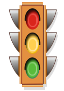 by the end of each lesson you should know (including meanings of key words)Microscope & making a slidea microscope is used to magnify an object so it appears larger than it ismore powerful lenses on a microscope let you see less of the whole object but in greater detailposition and function of the following parts of a microscope: eyepiece lens, focus wheel, stage, objective lens, handle, clips, mirror / light sourceto calculate the total power of the microscope, multiply  the power of the eyepiece lens by the power of the objective lens.a stain is used to show the cell components more clearly and a coverslip is used to keep the specimen flat when preparing a slideSize & Scalemetres, centimetres are too big for measuring length of microscopic organisms and cells so we need to use smaller scientific units i.e millimetres(mm), micrometres (μm), nanometers.1000 μm= 1mm.  To convert μm to mm - multiply by 1000 to convert mm to μm- divide by 1000Cell Ultrastructure and Functionsdistinguish between the organelles in plant, animal, fungal and bacterial cells.the appearance and function of each of the following cell organellesnucleus -  contains the genetic information of the cellcell wall - supports the cellmitochondria – site of some chemical reactions or Respirationchloroplasts – site of photosynthesiscell membrane –controls what moves into / out of the cellcytoplasm – site of many of the cell’s chemical reactionsvacuole –stores sugary solution called sapribosome – site of protein synthesisplasmids – circular piece of DNA State that plant cell walls are made of cellulose, but fungal and bacterial cell walls are made of different materials.